嘉義市林森國小因應嚴重特殊傳染性肺炎疫情「停課不停學」五年級學習包五年 	班 座號: 	姓名： 	貴家長您好:鑒於疫情狀況不明朗，班級或學校甚至於全國都可能宣布突發性停課，本校預先規劃「停課不停學」學習包，希望學生在家也能持續學習，也請家長協助督促孩子依照學習包規畫之內容進行自主學習，至於教科書內容，我們將於復課後繼續教授，不會影響孩子的權益。【使用說明】:一、「停課不停學學習包」就像滅火器一樣，平時備而不用，只有在政府或學校發布停課訊息時，再請學生打開依照指示使用。二、請妥善收存，如有遺失可自行至本校校網(http://www.lses.cy.edu.tw)  首頁下載使用即可。三、本校校網首頁有線上學習專區，可連結各教材的網頁，請善加利用。~~林森國小關心您~~1嘉義市林森國小因應嚴重特殊傳染性肺炎疫情「停課不停學」(五)年級學習計畫編號領域課程名稱學習目標學習內容學習單附件1國語讀報達人能主動關心國家大事閱讀好讀周報後寫下心得寫下 100 字大意+200 字心得(每週一篇)無1國語森情閱讀增進閱讀理解能力閱讀《小學生看世界》心智圖+心得 200字(每週一篇)無1國語閱讀課外補充讀物增進閱讀理解能力閱讀課外讀物-1閱讀智慧王(乙丙丁)2三國(甲)閱讀後完成後面練習題(每週一篇)無2數學數學動動腦增進數學應用能力複習五年級數學課程學習內容線上練習無3社會五下台灣歷史尋根透過影片複習本學期社會課程觀看課程影片無無4自然五下自然好好玩透過影片複習本學期自然課程觀看課程影片無無5英文Sentence Learning句型練習提升英語聽力增進句型運用能力提升英語實用技能1.觀看介紹句型短片2.一周至少聆聽兩本亞馬遜英文故事書，並自行登記書名，於復課時交予英文老師檢核。 無(學生於筆記本記錄學習歷程) 無編號領域課程名稱學習目標學習內容學習單附件線上學習資源1國語讀報達人能主動關心國家大事閱讀好讀周報後寫下心得寫下 100 字大意+200 字心得無https://children.moc.gov.tw/book/223264文化部兒童文化館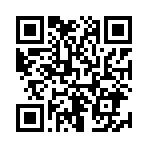 https://www.learnmode.net/course/86487LearnMode學習吧1國語森情閱讀增進閱讀理解能力閱讀《小學生看世界》心智圖+心得 200字無https://children.moc.gov.tw/book/223264文化部兒童文化館https://www.learnmode.net/course/86487LearnMode學習吧1國語閱讀課外補充讀物增進閱讀理解能力閱讀課外讀物-1閱讀智慧王(乙丙丁)2三國(甲班)閱讀後完成後面練習題(每週一篇)無https://children.moc.gov.tw/book/223264文化部兒童文化館https://www.learnmode.net/course/86487LearnMode學習吧2數學數學動動腦增進數學應用能力複習五年級數學課程學習內容線上練習無均一教育平台:https://www.junyiacademy.org/【跟著康軒不停學】網站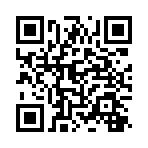 3社會五下台灣歷史尋根透過影片複習本學期社會課程觀看課程影片無無南一國小社會五下單元一https://m.youtube.com/playlist?list=PLzOyh7lsuiOonXs1VJsFItG1LfGLre4wG南一國小社會五下單元二https://m.youtube.com/playlist?list=PLzOyh7lsuiOouVYSB7Ns1CHNsla3csmYi南一國小社會五下單元三https://www.youtube.com/watch?v=GUmcJEsGtAQ&list=PLzOyh7lsuiOryy3-UkLgldBb4qIoOfn8q南一國小社會五下單元四https://www.youtube.com/watch?v=n3gmw6RNXA4&list=PLzOyh7lsuiOpY2NjK3Yw6vhA4FFT5mKub單元一  單元二  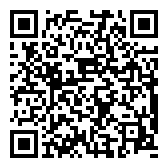 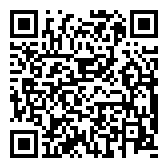 單元三  單元四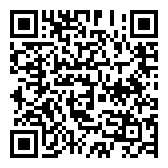 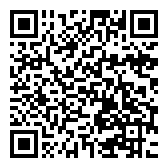 4自然五下自然好好玩透過影片複習本學期自然課程觀看課程影片無無南一國小自然五下單元一~四https://www.youtube.com/channel/UCheJ9-sqKf33L4wuYlTx_uw/playlists?view=50&sort=dd&shelf_id=7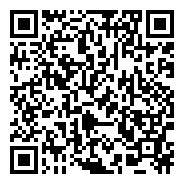 5英文Sentence Learning句型練習1.提升英語聽力2.增進句型運用能力3.提升英語實用技能 1.觀看介紹句型短片2.一周至少聆聽兩本亞馬遜英文故事書，並自行登記書名，於復課時交予英文老師檢核。無無1.What day is today?https://www.youtube.com/watch?v=wVju5iFrOHg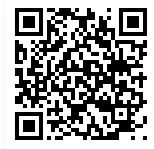 2.What do you want to eat?https://www.youtube.com/watch?v=KBdPw0jKFhE3.Where are you going?https://www.youtube.com/watch?v=PPD6Rp4nSqYSchool subjectshttps://www.youtube.com/watch?v=AnZxeX_8mVk&ab_channel=EnglishSingsing           2.           3.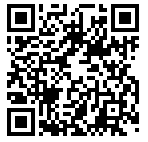 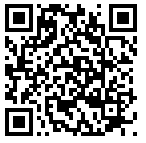 4. 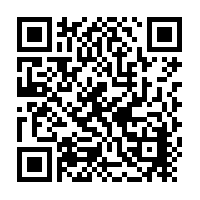 5.Amazon 亞馬遜故事書線上聽https://stories.audible.com/discovery6.Scholastic 線上課程https://scholastic.asia/en/home-learning5.              6. 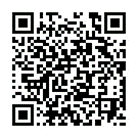 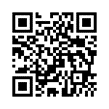 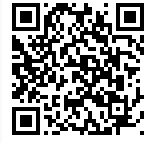 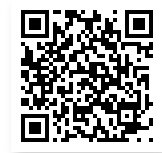 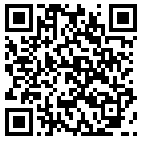 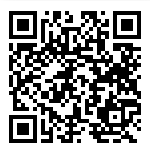 7.教育部cool english英語線上學習平臺https://www.coolenglish.edu.tw/